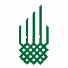 Приглашение к участию в тендереДата: «19» августа 2021 годаФонд Ага Хана в Кыргызской Республике (AKF) и Общественный Фонд «Программа поддержки развития горных сообществ Кыргызстана» (ОФ «MSDSP KG»), инициатива Фонда Ага Хана, осуществляют программы развития, направленные на улучшение жизненных условий и возможностей в сельской местности Кыргызской Республики. Для реализации проектов Всемирного Банка (ECBS\CESA\LFYCSP и др.), а также других международных проектов, Фонд Ага Хана в КР и ОФ «MSDSP KG», инициатива Фонда Ага Хана объявляет открытый тендер по пред-квалификационному отбору годовых поставщиков на 2021г.-2022г по г. Талас:КОММЕРЧЕСКОЕ ПРЕДЛОЖЕНИЕ  Дата: «___» __________ 2021г.ЛОТ №1 – КАНЦЕЛЯРСКИЕ ТОВАРЫ г. ТАЛАСОбщие требования1. Предоставление фиксированных цен на период 2021-2022гг 2. Поставка товара на условии безналичной пост-оплаты3. Поставка канц. товаров отличного качества и в оговоренные срокиОбщие требования1. Предоставление фиксированных цен на срок действия контракта (т.е. 2021-2022гг.)2. Поставка товаров на условии безналичной пост-оплаты3. Поставка канц. товаров отличного качества и в оговоренные сроки4. Поставщик должен иметь опыт работы на рынке как мин. 2 года по поставке канц. Товаров.6. Наличие успешного предыдущего опыта в соответствующей сфере деятельности,подтвержденного 2-мя рекомендательными письмами;7. Предоставление копий разрешительных документов на ведение коммерческой деятельности в Кыргызстане;8.Наличие магазина в г. Талас или филиала является (преимуществом) НАИМЕНОВАНИЕ ОРГАНИЗАЦИИ: ___________________________________Адрес  ___________________________________________Тел/сот. /  _____________________эл. адрес____________________________________Подпись и Печать ____________________________________КОММЕРЧЕСКОЕ ПРЕДЛОЖЕНИЕ  Дата: «___» __________ 2021г.ЛОТ №2 - ГОСТИНИЧНЫЕ УСЛУГИ г. ТАЛАСТехнические требования: Соответствовать требованиям охранно-пожарной безопасности (системы видеонаблюдения, круглосуточная служба охраны, пожарная сигнализация и т.д) – приложить подтверждающие документы или указать в описании; Хорошая система отопления;Минимальное оснащение номеров: шкаф, холодильник, обогреватель/кондиционер, интернет, комплект постельного белья, туалетные принадлежности; Своевременное и качественное предоставление услуг;Наличие регистрационных документов;Оплата после предоставления услуг перечислением на расчетный счет.Предоставление фиксированных цен на срок действия контракта Пакет тендерного предложения должен включать:Необходимо предоставить профайл гостиницы, отеля, гостевой дом (указать адрес, количество номеров, приложить описание номеров, фотографии, указать соответствует ли гостиница охранно-пожарной безопасности)НАИМЕНОВАНИЕ ОРГАНИЗАЦИИ: ___________________________________Адрес  ___________________________________________Тел/сот. /  _____________________эл. адрес____________________________________Подпись и Печать ____________________________________КОММЕРЧЕСКОЕ ПРЕДЛОЖЕНИЕ                       Дата: «___» __________ 2021г.ЛОТ №3 - УСЛУГИ АРЕНДЫ КОНФЕРЕНЦ-ЗАЛОВ Г. ТАЛАСТехнические требования: Хорошая система отопления;Удобный, оборудованный и теплый  конференц. зал с окнами и наличием вентиляции;Минимальное оснащение конференц. зала: столы, стулья, доска для экрана, доска для бумаги, проектор, обогреватели/кондиционер. Своевременное и качественное предоставление услуг;Наличие регистрационных документов;Оплата после предоставления услуг перечислением на расчетный счет.Предоставление фиксированных цен на срок действия контракта НАИМЕНОВАНИЕ ОРГАНИЗАЦИИ: ___________________________________ Адрес  _____________________________________________ Тел/сот. /  ____________________________эл. Адрес________________________________Подпись и Печать _____________________________________КОММЕРЧЕСКОЕ ПРЕДЛОЖЕНИЕ                       Дата: «___» __________ 2021г.ЛОТ №4 - ПРЕДОСТАВЛЕНИЕ УСЛУГ КЕЙТЕРИНГА  г. ТАЛАСОбщие требования1. Предоставление фиксированных цен на период 2021-2022гг 2. Предоставление услуг на условии безналичной пост-оплаты3. Предоставление услуг отличного качества и в оговоренные срокиТехнические требования Наличие официантов как мин. 2 человека;Наличие соответствующего оборудования и посуды для оказания услуги (Посуда должна быть без трещин, чистая; скатерть чистая, белая без грязи и пятен; полый набор ложек вилок и стаканов одного типа, представить столы по мере необходимости).Квалификационные требования:Компания должна иметь регистрацию от соответствующего органа на территории КР;Опыт работы в предоставлении подобных услуг не менее 3 лет;Наличие как минимум 1 аналогичного контракта за последние 2 года;Опыт работы с международными организациями не менее 3 лет;Предоставить не менее двух рекомендательных писем от предыдущего Заказчика;НАИМЕНОВАНИЕ ОРГАНИЗАЦИИ: ___________________________________Адрес  ___________________________________________Тел/сот. /  _____________________эл. адрес____________________________________Подпись и Печать ____________________________________КОММЕРЧЕСКОЕ ПРЕДЛОЖЕНИЕ                       Дата: «___» __________ 2021г.ЛОТ№5- ПРЕДОСТАВЛЕНИЕ УСЛУГ КАФЕ г. ТАЛАСОбщие требования1. Предоставление фиксированных цен на период 2021-2022гг 2. Предоставление услуг на условии безналичной пост-оплаты3. Предоставление услуг отличного качества и в оговоренные срокиТехнические требования Наличие соответствующего персонала;Наличие соответствующего оборудования и посуды для оказания услуги (Посуда должна быть без трещин, чистая; скатерть чистая, белая без грязи и пятен; полый набор ложек вилок и стаканов одного типа).Наличие музыкальной аппаратуры (микрофон, экран, проектор, колонки) (преимущество)Квалификационные требования:Компания должна иметь регистрацию от соответствующего органа на территории КР;Опыт работы в предоставлении подобных услуг не менее 1 года;Наличие как минимум 1 аналогичного контракта за последние 2 года;Опыт работы с международными организациями НАИМЕНОВАНИЕ ОРГАНИЗАЦИИ: ___________________________________Адрес  ___________________________________________Тел/сот. /  _____________________эл. адрес____________________________________Подпись и Печать ____________________________________КОММЕРЧЕСКОЕ ПРЕДЛОЖЕНИЕ  Дата: «___» __________ 2021г.ЛОТ №6 ТРАНСПОРТНЫЕ УСЛУГИ ТАЛАССКАЯ ОБЛАСТЬ*Примечание: ожидание до 10 мин должно быть бесплатным с момента фиксации прибытия на место.**Примечание: ожидание до 60 мин должно быть бесплатным с момента фиксации прибытия на место.Технические требования: • Наличие: аптечки первой помощи, огнетушитель, ремни безопасности, запасные шины, механический домкрат и основные ручные инструменты • Чистота и хорошее техническое состояние (При необходимости, Участник должен будет показать автомобили в установленный срок для проверки) • Обязательный технический осмотр в порядке, установленном законодательством КР, и контроль технического состояния перед выездом;• Возможность предоставить другой идентичный транспорт в течение часа в случае поломки;• Все автомобили должны быть оснащены хорошим кондиционером / печью, аудио и видео техникой;Требования к водителям: • Опытный водитель правами категории не менее B,C (опыт вождения не менее 5 лет);• Опыт работы с международными организациями является преимуществом• Знание местных маршрутов и направлений• Водители должны обладать глубокими знаниями правил дорожного движения • Водитель НЕ должен курить и разговаривать по телефону во время поездки, за исключение использования системы Bluetooth  • ВежливостьЗнание кыргызского и русского языка является преимуществом;Общие требования: • Предоставление фиксированных цен на весь срок действия контракта (т.е. 1 год). • Поставщик должен иметь как минимум 1-летний опыт работы в стране по предоставлению транспортных услуг на рынке КРНАИМЕНОВАНИЕ ОРГАНИЗАЦИИ: ___________________________________Адрес  ___________________________________________Тел/сот. /  _____________________эл. адрес____________________________________Подпись и Печать ____________________________________№Название лотовЛот №1 Канцелярские товарыЛот №2Гостиничные услуги г. ТаласЛот №3Услуги аренды Конференц-залов г. ТаласЛот №4Предоставление услуг кейтеринга  г. ТаласЛот №5Предоставление услуг кафе  г. ТаласЛот №6Транспортные услуги Таласская область1Условия, срок и место поставки:Будут определяться в соответствии с заявками.2Условия оплаты:100% пост оплата, после передачи товара\оказание услуг и предоставления документов на оплату.3Форма оплаты:Банковский перевод (перечислением)4Стоимость:Цена должна быть указана с учетом всех налогов и сборов.5Валюта:Цены должны быть указаны в сомах6Проверка:Филиал Фонда Ага Хана в КР и ОФ «MSDSP KG» оставляют за собой право проводить проверку товара (услуг) и документов, получать образцы и проверять их качество.7Срок действия предложения:40 дней с даты крайнего срока подачи заявок. ВНИМАНИЕ!: Цены должны включать все налоги и сборы. После подписания контракта и до 31 декабря 2022 года  цены должны быть фиксированными на период действия контракта.8Срок подачи:Все предложения должны быть предоставлены в запечатанном конверте с пометкой «На участие в тендере по пред-квалификационному отбору поставщиков на 2021-2022 год по лоту №______(указать название лота)» не позднее 17:00 часов 6 сентября 2021 года по следующему адресу: г. Бишкек, ул. Турусбекова 124\1 либо Вы можете направить на электронную почту quotations.msdspkg@akdn.org (с печатью и подписью официального лица), в зависимости от удобства места предоставления Участником своего тендерного предложения.9Регистрация документов:Официальная регистрация тендерных предложений пройдет в г. Бишкек. Участникам, которые не имеют возможности приехать в г. Бишкек, протокол регистрации будет выслан на e-mail, после получения запроса по электронной почте quotations.msdspkg@akdn.org от участника тендера.10Отбор поставщика будет осуществлен на основе следующих критериев:Правильно оформленная тендерная заявка;Наличие документов для отчетности финансовому отделу (свидетельство о регистрации в Минюсте\патент, страховой полис, банковские реквизиты, справка по налогу, справка с соцфонда и т.п.);Наличие необходимой лицензии и сертификатов (если применимо);Поставщик не должен быть связан с какой-либо криминальной группой, товар не должен быть украденным, или же приобретенным нелегальным путем.11Перечень документов, предоставляемых для участия в тендереЗаполненная форма ценовых предложений «Коммерческое предложение» по выбранным лотам (с печатью и подписью официального лица); Анкета/сведения о квалификации участника.12Затраты на участие в тендереУчастник тендера несет все расходы, связанные с подготовкой и подачей своей тендерной заявки, а Заказчик ни в коем случае не отвечает и не несет обязательств по этим расходам, независимо от характера проведения и результатов тендера.13Основные условия участия в тендереК участию в тендере приглашаются правомочные заинтересованные юридические и физические лица, осуществляющие предпринимательскую деятельность -  ЧП, ИП, ОсОО, АО, ОАО, ООО и т.п. Не отвечающие этим требованиям участники к тендеру не допускаются.Данное приглашение не дает никаких обязательств и гарантий участникам до момента присуждения договора победителя/победителей по решению Тендерной комиссии. Предоставление Вашего предложения означает, что Вы полностью согласны с условиями процедуры отбора. 14Пропуск срока подачи тендерной заявкиВсе тендерные заявки, предоставленные позже указанного срока, будут отклонены и возвращены участникам невскрытыми.№НаименованиеЕд.измКол-воЦена за ед. в сомахРучка шариковая  Maxriter или эквивалентшт1Карандаш простой шт1Карандаш стерж Iron или эквивалентшт1Крандаши цв 12шт шт1Крандаши цв 6шт шт1Ластик шт1Точилкашт1Маркеры перманентные Micro или эквивалентшт1Маркеры выделители Teatime или эквивалентшт1Маркеры для CD Delipaint или эквивалентшт1Мелки цветные 12 цв.шт1Скрепки железные King 312 или эквивалентшт1Скрепки цветные Deli или эквивалентшт1Биндеры Feiyide 25 или эквивалентшт1Биндеры Feiyide 41 или эквивалентшт1Биндеры Feiyide 51 или эквивалентшт1Фломастеры 8 цв Mabid или эквивалентшт1Фломастеры 12 цв Mabid или эквивалентшт1Фломастеры 18 цв Mabid или эквивалентшт1Флипчарт 25 листов Бишкекшт1Флипчарт 25 листов клетка Бишкекшт1Ватмат ГОСЗНАК Россия или эквивалентшт1Ватмат простой 120гршт1Ватмат простой 160гршт1Тетрадь A5 Yalong 12л или эквивалентшт1Тетрадь A5 Yalong 36л или эквивалентшт1Тетрадь A5 Yalong 48л или эквивалентшт1Тетрадь А5 Lola 95л или эквивалентшт1Тетрадь А5 Capsule 60л или эквивалентшт1Тетрадь школьная шт1Блокнот Ежедневник недат. А5 Yalong или эквивалентшт1Блокнот на спирали А5шт1Стикеры разноцветные HXNOTES или эквивалентшт1Стикеры разноцветные Mabid 3/76 или эквивалентшт1Замазка Libra или эквивалентшт1Замазка карандаш Dolfin или эквивалентшт1Линейка пластиковая Mabid 20 см или эквивалентшт1Линейка пластиковая Mabid 30 см или эквивалентшт1Линейка пластиковая Mabid 40 см или эквивалентшт1Линейка деревянная 30см Бишкек или эквивалентшт1Линейка железная 40 см BJ 3040 или эквивалентшт1Линейка железная 30 см BJ 3030 или эквивалентшт1Папка прозрачная с кнопкой MY229-18 или эквивалентшт1Папка прозрачная с кнопкой Deli 84 или эквивалентшт1Папка прозрачная с кнопкой Kobest 38 или эквивалентшт1Папка прозрачная на резинках HF407D или эквивалентшт1Папка зажим Deliшт1Папка зажим с двух стороншт1Папка скоросшиватель HuaJie 303 или эквивалентшт1Папка скоросшиватель картоновый шт1Папка скоросшиватель пластиковыйшт1Папка с файлами 10шт Deli или эквивалентшт1Папка с файлами 20шт Deli или эквивалентшт1Папка с файлами 60шт Deli или эквивалентшт1Папка с файлами 100шт Deli или эквивалентшт1Папка планшет А4 шт1Папка на пружинешт1Бумага писчая 80гр 500л Mastercopy или эквивалентшт1Бумага цв 80гр шт1Бумага визиточная №1 КНР или эквивалентшт1Бумага визиточная №2 КНР или эквивалентшт1Бумага визиточная №3 КНР или эквивалентшт1Бумага визиточная №4 КНР или эквивалентшт1Бумага визиточная №5 КНР или эквивалентшт1Бумага для Сертификатовшт1Бумага фото 20шт Lucky или эквивалентшт1Бумага фото 20шт Kediya или эквивалентшт1Бумага фото 20шт Kodak или эквивалентшт1Бумага фото 20шт Aikeman или эквивалентшт1Конверт А6шт1Конверт А5шт1Конверт А4шт1Конверт А3шт1Степлер Deli №0325 или эквивалентшт1Степлер Deli №0314 или эквивалентшт1Степлер Deli №0327 или эквивалентшт1Степлер Deli №0340 или эквивалентшт1Степлер Deli №0229 или эквивалентшт1Степлер Deli №9926 или эквивалентшт1Анти степлер Deli №0231 или эквивалентшт1Анти степлер Deli №0233 или эквивалентшт1Скобы для степлера Deli 24/6 или эквивалентшт1Скобы для степлера Deli 10 или эквивалентшт1Скобы для степлера King 24/6 или эквивалентшт1Дырокол Deli №0102 или эквивалентшт1Дырокол Deli №0104 или эквивалентшт1Дырокол Deli №0108 или эквивалентшт1Дырокол Pucher 206 или эквивалентшт1Дырокол Yalong 85007 или эквивалентшт1Дырокол Yalong 85006 или эквивалентшт1Бейджик ALPHA 200 или эквивалентшт1Бейджик на веревке Deli 5751 или эквивалентшт1Бейджик на веревке B2 или эквивалентшт1Клей ПВА Россия или эквивалентшт1Клей карандаш Deli 36 или эквивалентшт1Клей карандаш Dolfin 35 или эквивалентшт1Клей карандаш Dolfin 8 или эквивалентшт1Клей карандаш Dolfin 15 или эквивалентшт1Скотч прозрачные мал Deli или эквивалентшт1Скотч прозрачные бол Deli или эквивалентшт1Скотч прозрачные мал Nianco или эквивалентшт1Скотч прозрачные бол Nianco или эквивалентшт1Скотч бум бол Deli или эквивалентшт1Скотч двухсторонний шт1Скотчница настольнаяшт1Бокс файл 8 см Юсинь 2003 или эквивалентшт1Бокс файл 5 см Bisness Clerk или эквивалентшт1Файл прозрачный Dolfin или эквивалентшт1Полка для бумаг верт  пласт 3 шт Xiaocad или эквивалентшт1Полка для бумаг горизонт  пласт 3 шт Logo или эквивалентшт1Органайзер Longbifa 900 или эквивалентшт1Органайзер Deli или эквивалентшт1Гвозди Deli или эквивалентшт1Магниты для марк.доски Biefa или эквивалентшт1Планшет 2SS или эквивалентшт1Ножницы Deli 6010 или эквивалентшт1Доска пробковая CorkNotes 60*40 или эквивалентшт1Доска пробковая CorkNotes 60*80 или эквивалентшт1Доска маркерная 35*50шт1Доска маркерная 45*60шт1Доска маркерная 60*90шт1Доска маркерная 80*120шт1Доска маркерная 100*150шт1Доска маркерная 100*200шт1Доска меловая 1х1,7мшт1Доска меловая 1,2 х 3,6мшт1Доска флипчартовая 60/90 на ножкахшт1Салфетки влажные в тубе Clean Wet 88pc или эквивалентшт1Калькулятор Deli 1613 или эквивалентшт1Калькулятор CITIZEN 5512 или эквивалентшт1Фоторамка A4 Certificate ferame A4 или эквивалентшт1Фотоальбом маленькийшт1Фотоальбом большойшт1Краска для печати Trodat 210 (зеленного цвета) или эквивалентшт1Резинка для денег шт1Макалкашт1№НаименованиеЕд.измКол-воЦена за ед. в сомахПроживание 11-местный номер, включая завтрак СТАНДАРТСутки121-местный номер, включая завтрак ЛЮКССутки132-местный номер с раздельными кроватями, включая завтрак СТАНДАРТСутки142-местный номер, включая завтрак ЛЮКССутки153-местный номер, включая завтрак СТАНДАРТСутки163-местный номер, включая завтрак ЛЮКССутки174-местный номер, включая завтрак СТАНДАРТСутки184-местный номер, включая завтрак ЛЮКССутки1Питание 9Завтрак отдельно (с возможностью подачи вегетарианской пищи по предварительному согласованию) шведский стол, чай , кофе, вода, сокчел110Завтрак в контейнере (бутерброд, выпечка сладкая. с возможностью подачи вегетарианской пищи по предварительному согласованию)чел111Обед (салат, первое (суп), второе блюдо, десерт, чай, хлеб, сахар с возможностью подачи вегетарианской пищи по требованию)чел112Обед в контейнере (салат, второе блюдо, десерт, контейнер, вода 0,5 л. с возможностью подачи вегетарианской пищи по требованию)чел113Ужин (салат, основное блюдо, десерт/выпечка с возможностью подачи вегетарианской пищи по предварительному согласованию)чел114Вода 0,5 л. (газированная\негазированная)шт 1 15Фуршет (фруктовые нарезки, брускетты, канапе, напитки и т.д.)чел1Кофе-Брейк16Кофе-брейк Стандарт (не менее 1 сладкая выпечка и 1 несладкая выпечка, фрукты, чай, кофе, вода, сок)чел117Кофе-брейк Улучшенный (не менее 2 сладкие выпечка, 2 несладкие выпечки, фрукты, чай , кофе, вода, сок)чел118Дополнительно сухофрукты (миндаль, орех, урюк или изюм – по 50 гр. каждого вида)чел1№НаименованиеЕд.измКол-воЦена за ед. в сомахКонференц-зал 1Аренда конференц-зала (малый зал от 5 до 10 человек, площадью не менее 20 кв)День11Аренда конференц-зала (малый зал от 5 до 10 человек, площадью не менее 20 кв)Полдня 12Аренда конференц-зала (малый зал от 10 до 30 человек, площадью не менее 40 кв)День12Аренда конференц-зала (малый зал от 10 до 30 человек, площадью не менее 40 кв)Полдня 13Аренда конференц-зала (вместимостью от 30 до 80 человек, площадью не менее 80 кв)День13Аренда конференц-зала (вместимостью от 30 до 80 человек, площадью не менее 80 кв)Полдня 14Аренда конференц-зала (вместимостью от 80 до 150 человек, площадью не менее 150 кв)День14Аренда конференц-зала (вместимостью от 80 до 150 человек, площадью не менее 150 кв)Полдня 15Аренда конференц-зала (вместимостью от 150 до 300 человек, площадью не менее 300 кв)День15Аренда конференц-зала (вместимостью от 150 до 300 человек, площадью не менее 300 кв)Полдня 16Услуга распечатки А41Аренда оборудования7НоутбукДень18ЭкранДень19Микрофоны (радио, усиление) День110ПроекторДень111Доска для флипчарта с маркеромДень1НеименованиеЕд. измер.Кол-воЦена за единицуВсего Кофе-брейк: чай, кофе, 1 сладкая выпечка (булочка, пироженное), 1 горячая выпечка или бутерброд, печенье 100 гр, конфеты 100 грчел1Обед: 1 первое или 1 второе блюдо, салат, десерт, чай/сок, хлебчел1 Фуршет:  чай/ кофе/ натуральные соки/ минеральная вода, бутерброды (разных видов), тарталетки с начинками, выпечка сладкая (булочки, пироженное), горячая выпечка (самсы, пицца) печенье 100гр, конфеты 100гр, фруктовое канапе, рыбные/ мясные закуски, ролы, салат и т.д.чел1Выезд на место проведение тренинга/ семинара (по городу Талас)раз1Выезд на место проведение тренинга/ семинара (по Таласскому району)раз1Выезд на место проведение тренинга/ семинара (по Кара-Буринскому району)раз1НеименованиеЕд. измер.Кол-воЦена за единицуВсего Обед экономичный: 1 первое или 1 второе блюдо, салат, чай/сок, хлебчел1Обед улучшенный:  салат, первое и второе блюдо, десерт, чай/сок, хлебчел1Ужин экономичный: 1 второе блюдо, салат, чай/сок, хлебчел1Ужин улучшенный:  салат, первое и второе блюдо, десерт, чай/сок, хлебчел1№Наименование услугЕдиница измеренияЦена в сомах (седан)Цена в сомах (Джип)Цена в сомах (Минивэн)Цена в сомах (бус на 7-20 мест)Цена в сомах (бус на 20-50 мест)1г. Талас (такси)*Стоимость посадки 1г. Талас (такси)*Стоимость за км 1г. Талас (такси)*Стоимость за 1 минуту ожидания, после бесплатных 10 минут ожидания2Стоимость по регионам Таласской области **Стоимость за км 2Стоимость по регионам Таласской области **Стоимость ожидания от 1до 3 часов, после бесплатного 1 часа ожидания2Стоимость по регионам Таласской области **Стоимость ожидания от 3 до 8 часов, после бесплатного 1 часа ожидания